Краевое государственное казенное специальное (коррекционное) образовательное учреждение для обучающихся, воспитанников с ограниченными возможностями здоровья «Специальная (коррекционная) общеобразовательная школа VIII вида № 1»Тема занятия«Мы идем в гости»Карепанова Ольга Викторовна педагог дополнительногообразованияI  кв.к.г. Комсомольск-на-АмуреПрограммные задачи: учить детей делать выводы;развивать коммуникативные способности; воспитывать желание делать и дарить подарки, подвести к пониманию, что дарить подарки так же приятно как и получать ;формировать социальную компетентность;развивать творческое воображение, фантазию, эстетический вкус;развивать мелкую моторику, глазомер;закреплять умение работать с ножницами и клеем, дыроколом.Практический материал:выкройка-заготовка;ножницы;клей;крючок;кисточки;салфетки;цветные узкие ленточки;блестящая бумага;дырокол;бант для оформления.Наглядный материал:карточки с вопросами;карточка со словом «этикет»;рисунки-задачи;образцы подарочных коробок;технологическая карта (два варианта сложности).Инсценировка диалога, образцы подарочных коробок и технологическая карта выполняются в мультимедийном  варианте.Индивидуальная работа: активизировать на занятии Свету М., Настю К. путем вовлечения их в беседу,  закрепить  с Колей умение работать ножницами,  помочь затрудняющимся детям.Ход занятия I. Организационный  момент.- Педагог:   Ребята, давайте поздороваемся друг с другом.  Я повернусь к соседу справа, назову его имя и скажу, что я рада его видеть,  он  повернется к соседу справа и сделает то же самое. (Дети выполняют).II. Вступительная беседа.- Педагог:  Прежде чем объявить тему занятия, мы немного побеседуем. Недавно я была свидетелем такого диалога, послушайте:  (инсценировка диалога между Катей и Леной)	«- Привет, Катя, ты куда идешь?	- В гости.  Меня Света пригласила, у нее сегодня день рождения. Если хочешь, пойдем со мной.	- Она меня не приглашала.  Да у меня и подарка нет.	- Потом что-нибудь купишь.	-А у нее торт будет?	- Конечно!	- Тогда пойдем!  Я очень торты люблю!»- Педагог:  О чем шла речь в диалоге?  (о приглашении).	Правильно ли  Катя поступила,  пригласив Лену в гости? (нет).	Какие еще ошибки вы заметили?  (ответы детей).- Педагог:  Ребята,  все это мы назвали ошибками. Если есть ошибки, значит, существуют правила. Как называются правила, которые мы выполняем, общаясь друг с другом? (этикет)Словарная работа: (карточка со словарным словом) этикет – это наука быть вежливым.  Правила этикета составлены так,  чтобы было удобно не только вам, но и окружающим вас людям.III. Объяснение нового материала.- Педагог:  Мы заговорили о приглашении не случайно.  Тема нашего занятия:  «Мы идем в гости».  Итак, вы получили приглашение.  Что дальше?  (надо приготовить подарок). 	Наверно,  каждый из нас хоть раз в жизни задавал  себе вопрос -  что подарить? Не всегда ответ на этот вопрос можно найти сразу.	Работа с карточками:- Педагог:  посмотрите вокруг и найдите карточку, которая подходит к теме подарка.  (Сюжетные карточки расположены на стенах по всему периметру класса;  в процессе поиска дети выполняют легкую разминку верхнего плечевого пояса).  Карточка №1.	Посмотрите внимательно на карточку и сделайте  вывод, каким должен быть подарок?(таким, чтобы приятно было его получать).	Если вы хорошо знаете человека, можно подобрать подарок,  исходя из его интересов и увлечений  (2-3 примера). Но, если вы, все-таки затрудняетесь в выборе подарка – подарите цветы.  Цветы – это подарок на все случаи жизни.	Подарок мы приготовили.  Теперь нужно подумать о себе. Что одеть? Найдите карточку, которая поможет нам начать этот разговор. Карточка №2. (Дети находят).	Посмотрите внимательно на карточку, и скажите – какой должна быть одежда «на выход». (Чистой, аккуратной, соответствовать случаю: вечеринка или торжественный прием).Несколько слов об обуви.  Обувь -  очень важная деталь нашего гардероба. Даже если у вас отличный костюм, нарядное платье - грязная,  неопрятная, рваная  или просто плохо чищеная обувь испортит весь внешний вид. Карточка №3.	Наряд у нас тоже готов.  Теперь поговорим о том, как вести себя за столом. Найдите карточку, которая поможет нам ответить на этот вопрос. Карточка №4. (Дети находят).	Какой можно сделать вывод, глядя на карточку? (За столом нужно вести себя скромно, быть аккуратным).	Что - то  мы еще забыли приготовить. Где обычно пишут пожелания? (на открытках).	Посмотрите - сколько замечательных открыток!  (Открытки подвешены на такую высоту, чтобы, срезая их, ребенку пришлось потянуться; тематика открыток различная, среди них надо выбрать открытки с надписью «Поздравляю!» или «С днем рождения!»; к этим открыткам,  с обратной стороны, приклеены карточки с вопросами).	Выберите открытку, соответствующую нашему случаю, срежьте  ее и ответьте на вопросы.(Дети по одному срезают открытки и отвечают на вопросы).	Вопросы: Может ли человек, приглашенный в гости, привести с собой еще кого-нибудь, не приглашенного?Что означает выражение «деловой ужин»?На сколько минут допустимо опаздывать в гости или приходить раньше?Вам подарили вещь, которая вам не нравиться. Что вы скажете тому, кто ее подарил?Как долго допускается оставаться в гостях?- Педагог:  у меня еще один вопрос – с каким настроением надо идти в гости? (С хорошим)Как можно поднять настроение, если вам  все-таки грустно? (Послушать музыку,  вспомнить что-нибудь хорошее, улыбнуться и т.д.).	Звучит музыка.Послушайте, какая замечательная музыка! Закройте глаза, расслабьтесь и  вспомните что-нибудь хорошее.Релаксация.- Педагог:  у кого настроение стало лучше?  Скажите, какие слова вы подобрали бы  к слову «праздник»? (яркий, шумный, блестящий и т.д.).Возьмите листок блестящей бумаги, рассмотрите, помните его, прошуршите им,  послушайте.  Что вы можете о нем сказать, какой он? О чем  напоминает  вам этот листок?  (о празднике).	Собираясь в гости, мы приготовили подарок, открытку, наряд, и с настроением у нас все в порядке.  Что же мы  забыли? (Оформить подарок).	Верно. Этот яркий листок бумаги нам напомнил об этом. Красиво оформленный подарок получать вдвойне приятно.IY.  Постановка цели занятия.- Педагог:  Сегодня мы продолжим изготовление подарочной коробки. Коробка может быть любой формы и размера. Это зависит от формы и величины подарка.Y. Повторение пройденного материала.- Педагог:  давайте вспомним последовательность и технику выполнения.	(Технологическая карта)Дети повторяют этапы выполнения работы.- Педагог:  как подбираем цвет ленточки и банта?	А теперь вспомним технику безопасности при работе с ножницами, крючком и клеем.	Прежде чем приступить к работе – разомнем пальцы рук.Упражнение для пальцев рук.	Улыбнитесь друг другу –ведь готовить подарок лучше с хорошим настроением и приступайте к работе. Удачи вам!YI.  Самостоятельная работа.	(Музыка)Физ.минутка «Поймай лучик». Дети «ловят» луч от фонарика сначала только глазами, затем с поворотом головы, потом с поворотом туловища.YII. Заключительная часть.- Педагог:  Подарки наши готовы. Осталось только подарить их. Анализ занятия:  Что нового вы сегодня узнали? Чему научились?Положительная оценка деятельности детей.	А, теперь скажите, как надо дарить подарок? (С улыбкой, со словами пожелания, доброжелательным тоном).	Что бы вы хотели пожелать человеку, даря ему подарок? (Ответы детей).	Я думаю, человеку должно быть приятно, когда ему дарят подарок с улыбкой и такими замечательными пожеланиями. у нас есть возможность проверить это. Давайте подарим свои работы гостям (или друг другу).	Занятие наше окончено. Всего доброго!Технологическая картаТехнологическая карта   карточка №1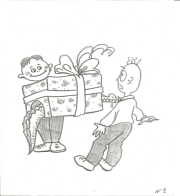   карточка №2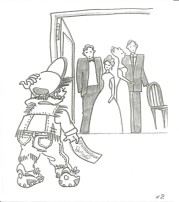   карточка №3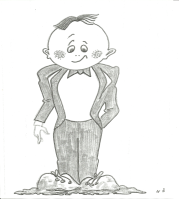  карточка №4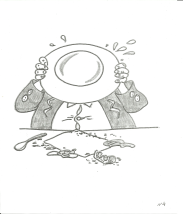 РазметкаМатериалы, инструментыТехнология 1.Шаблон, цветной картон, карандаш.С помощью шаблона размечаем на обратной стороне картона детали подарочной коробки.2.Ножницы.Вырезаем детали.3.Дырокол.Прорезаем с помощью дырокола отверстия по периметру  всех деталей.4.Цветная лента, крючок.Соединяем боковые части коробки.5.Цветная лента, крючок.Соединяем верхнюю и нижнюю части коробки. Украшаем бантом.РазметкаМатериалы, инструментыТехнология 1.Шаблон, цветной картон, карандаш.С помощью шаблона размечаем на обратной стороне картона детали подарочной коробки.2.Ножницы.Вырезаем детали.3.Дырокол.Прорезаем с помощью дырокола отверстия по периметру  всех деталей.4.Цветная лента, крючок.Соединяем боковые части коробки.5.Цветная лента, крючок.Соединяем верхнюю и нижнюю части коробки. Украшаем бантом.